ПРОЕКТ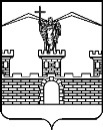 СОВЕТЛАБИНСКОГО ГОРОДСКОГО ПОСЕЛЕНИЯЛАБИНСКОГО РАЙОНАРЕШЕНИЕ(третий созыв)от _______  года 								№ ______г. ЛабинскО внесении изменений в решение Совета Лабинского городского поселения Лабинского района от   24 ноября   2010 года № 74/19            «Об утверждении положения «О порядке управления и распоряжения объектами муниципальной собственности Лабинского городского поселения Лабинского района»В целях реализации части 4 статьи 18 Федерального закона от 24 июля 2007 года № 209 – ФЗ «О развитии малого и среднего предпринимательства в Российской Федерации», в соответствии с постановлением Правительства Российской Федерации от 1 декабря 2016 года № 1283 «О внесении изменений в постановление Правительства Российской Федерации                  от 21 августа 2010 года № 645», руководствуясь статьей 64 Устава Лабинского городского поселения Лабинского района  Совет Лабинского городского поселения Лабинского района Р Е Ш И Л:1. Внести в решение Совета Лабинского городского поселения Лабинского района от   24  ноября   2010 года   № 74/19 «Об утверждении положения «О порядке управления и распоряжения объектами муниципальной собственности Лабинского городского поселения Лабинского района» следующие изменения: 1)  дополнить пункт 6.3 положения пунктами 6.3.12, 6.3.13 следующего содержания:«6.3.12. Стартовый размер арендной платы при проведении конкурсов и аукционов на право заключения договоров аренды с субъектами малого и среднего предпринимательства в отношении муниципального имущества муниципального образования Лабинское городское поселение Лабинского района, включенного в перечень, определяется на основании отчета                об оценке рыночной арендной платы, подготовленного в соответствии с законодательством Российской Федерации об оценочной деятельности.6.3.13. При заключении с субъектами малого и среднего предпринимательства договоров аренды в отношении муниципального имущества муниципального образования Лабинское городское поселение Лабинского района, включенного в перечень, предусматриваются следующие условия:1. Срок договора аренды составляет не менее 5 лет.2. Арендная плата вносится в следующем порядке:а) в первый год аренды - 40 процентов размера арендной платы;б) во второй год аренды - 60 процентов размера арендной платы;г) в третий год аренды - 80 процентов размера арендной платы;д) в четвертый год аренды и далее - 100 процентов размера арендной платы.2)	Изложить подпункт 6.4 положения в новой редакции:«6.4. Порядок формирования, ведения и обязательного опубликования перечня муниципального имущества муниципального образования Лабинский район, свободного от прав третьих лиц (за исключением имущественных прав субъектов малого и среднего предпринимательства)6.4.1. Настоящий Порядок устанавливает правила формирования, ведения (в том числе ежегодного дополнения) и обязательного опубликования перечня муниципального имущества муниципального образования Лабинское городское поселение Лабинского района                    (за исключением земельных участков), свободного от прав третьих лиц          (за исключением имущественных прав субъектов малого и среднего предпринимательства), предусмотренного частью 4 статьи 18 Федерального закона «О развитии малого и среднего предпринимательства в Российской Федерации» (далее соответственно–муниципальное имущество, перечень),      в целях предоставления муниципального имущества во владение и (или)          в пользование на долгосрочной основе субъектам малого и среднего предпринимательства и организациям, образующим инфраструктуру поддержки субъектов малого и среднего предпринимательства.6.4.2. В перечень вносятся сведения о муниципальном имуществе, соответствующем следующим критериям:а) муниципальное имущество свободно от прав третьих лиц                   (за исключением имущественных прав субъектов малого и среднего предпринимательства);б) муниципальное имущество не ограничено в обороте;в) муниципальное имущество не является объектом религиозного назначения;г) муниципальное имущество не является объектом незавершенного строительства;д) в отношении муниципального имущества не принято решение органами местного самоуправлениямуниципального образования Лабинский район о предоставлении его иным лицам;е) муниципальное имущество не включено в прогнозный план (программу) приватизации имущества, находящегося в муниципальной собственности;ж) муниципальное имущество не признано аварийным и подлежащим сносу или реконструкции.6.4.3. Внесение сведений о муниципальном имуществе в перечень            (в том числе ежегодное дополнение), а также исключение сведений о муниципальном имуществе из перечня осуществляются на основании постановления администрации муниципального образования Лабинский район (далее - уполномоченный орган) об утверждении перечня или о внесении в него изменений на основе предложений органов местного самоуправления, общероссийских некоммерческих организаций, выражающих интересы субъектов малого и среднего предпринимательства, акционерного общества«Федеральная корпорация по развитию малого и среднего предпринимательства», организаций, образующих инфраструктуру поддержки субъектов малого и среднего предпринимательства, а также субъектов малого и среднего предпринимательства.Внесение в перечень изменений, не предусматривающих исключения из перечня муниципального имущества, осуществляется не позднее                   10 рабочих дней с момента внесения соответствующих изменений в реестр муниципальной собственности муниципального образования Лабинское городское поселение Лабинского района.6.4.4. Рассмотрение предложения, указанного в пункте                           3 настоящегоПорядка, осуществляется уполномоченным органом в течение 30 календарных дней с момента его поступления. По результатам рассмотрения предложения уполномоченным органом принимается одно из следующих решений:а) о включении сведений о муниципальном имуществе, в отношении которого поступило предложение, в перечень с учетом критериев, установленных пунктом 2 настоящего Порядка;б) об исключении сведений о муниципальном имуществе, в отношении которого поступило предложение, из перечня с учетом пунктов         6 и 7 настоящего Порядка;в) об отказе в учете предложения.6.4.5. В случае принятия решения об отказе в учете предложения, указанного в пункте 3 настоящегоПорядка, уполномоченный орган направляет лицу, представившему предложение, мотивированный ответ о невозможности включения сведений о муниципальном имуществе в перечень или исключения сведений о муниципальном имуществе из перечня.6.4.6. Уполномоченный орган вправе исключить сведения                        о муниципальном имуществе из перечня, если в течение 2 лет со дня включения сведений о муниципальном имуществе в перечень в отношении такого имущества от субъектов малого и среднего предпринимательства или организаций, образующих инфраструктуру поддержки субъектов малого и среднего предпринимательства, не поступило:а) ни одной заявки на участие в аукционе (конкурсе) на право заключения договора, предусматривающего переход прав владения и (или) пользования в отношении муниципального имущества;б) ни одного заявления о предоставлении муниципального имущества, в отношении которого заключение указанного договора может быть осуществлено без проведения аукциона (конкурса) в случаях, предусмотренных Федеральным законом от 26июля2006года № 135-ФЗ              «О защите конкуренции».6.4.7. Уполномоченный орган исключает сведения о муниципальном имуществе из перечня в одном из следующих случаев:а) в отношении муниципального имущества в установленном законодательством Российской Федерации порядке принято решение о его использовании для муниципальных нужд либо для иных целей;б) право муниципальной собственности на имущество прекращено по решению суда или в ином установленном законом порядке.6.4.8. Сведения о муниципальном имуществе вносятся в перечень в составе и по форме, которые установлены в соответствии с частью 4.4 статьи 18 Федерального закона от 24 июля 2007 года № 209 – ФЗ «О развитии малого и среднего предпринимательства в Российской Федерации».6.4.9. Сведения о муниципальном имуществе группируются в перечне по видам имущества (недвижимое имущество, движимое имущество).6.4.10. Ведение перечня осуществляется уполномоченным органом в электронной форме.6.4.11. Перечень и внесенные в него изменения подлежат обязательному опубликованию на официальном сайте администрации Лабинского городского поселения Лабинского района в информационно-телекоммуникационной сети «Интернет» (в том числе в форме открытых данных) - в течение 3 рабочих дней со дня утверждения.»            2. Отделу по организационной работе администрации Лабинского городского поселения Лабинского района (Демидова) настоящее решение опубликовать на сайте «Лабинск-официальный» по адресу: http://лабинск-официальный.рф и разместить на официальном сайте администрации Лабинского городского поселения Лабинского района http://www.labinsk-city.ru в информационно-телекоммуникационной сети «Интернет».3.Контроль за выполнением настоящего решения возложить на комитет по вопросам экономики, бюджету, финансам, налогам, законности                                                                           и противодействию коррупции Лабинского городского поселения Лабинского района (Садчиков).4. Настоящее решение вступает в силу со дня его официального опубликования.Глава Лабинского городскогопоселения Лабинского район	а					А.Н. МатыченкоПредседатель Совета Лабинскогогородского  поселения	Лабинского района			М.И. Артеменко